Imię i nazwisko konsumenta (-ów) ….……………………………………………………………………………………….......……Adres konsumenta (-ów) ……………………………………………………………………………………………………………….......Numer zamówienia / faktury ….......…...........………………………………………………………………………………………..Reklamacja towaru Niniejszym zawiadamiam, iż zakupiony przeze mnie w dniu …………………………………………………………..…...[nazwa produktu]: ……………………………………………………………………………………………………………………………….jest wadliwy. Wada polega na ……………………………………………………………………………………………………………..
…………………………………………………………………………………………………………………………………………………………….Wada została stwierdzona w dniu ………………………………………………………… .Z uwagi na powyższe, na podstawie ustawy z dnia 23 kwietnia 1964 r. kodeks cywilny żądam:wymiany towaru na nowy na podstawie art. 561 § 1 Kodeksu Cywilnego *)nieodpłatną naprawę towaru na podstawie art. 561 § 1 Kodeksu Cywilnego *)obniżenia ceny towaru o kwotę ……………………………….….. (słownie: …………………………………… …………………………………………………………………………………………………………………………………………) zł, Proszę o zwrot podanej kwoty na konto ……………………………………………………………………… ……………………………………………………….…………………………..…… art. 560 § 1 Kodeksu Cywilnego *)odstępuję od umowy i proszę o zwrot ceny towaru na konto ……………………………… ………………………………………………………………………………………..……………………………….. na podstawie art. 560 § 1 Kodeksu Cywilnego *)Z poważaniem………………………….…………………………….*niepotrzebne skreślićProsimy o wykonanie zdjęć wady i wysłanie podpisanego dokumentu wraz z dokumentacją fotograficzną na adres hello@yerbador.com
E-mail: hello@yerbador.com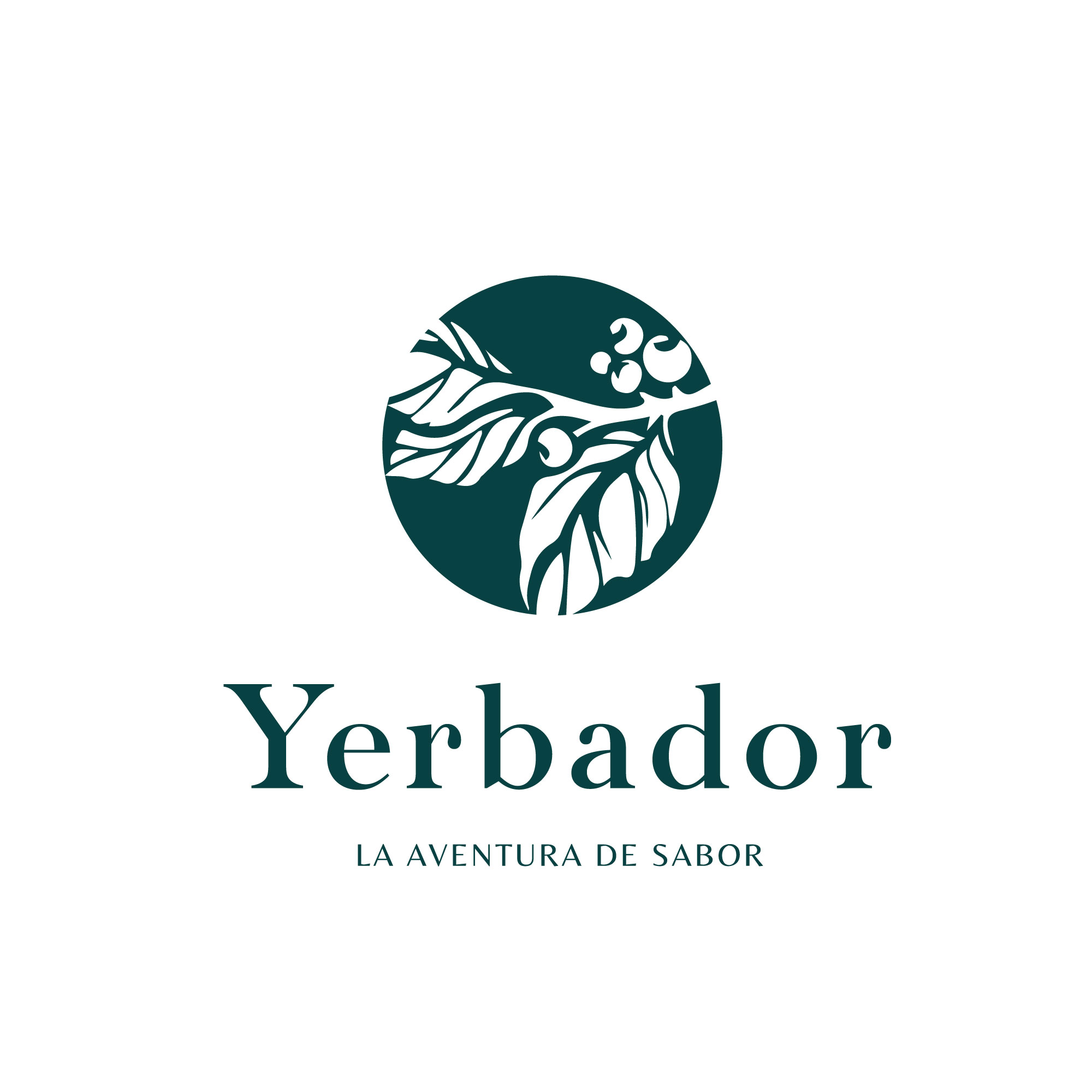 
……………………………………………………miejscowość, data